Тема “Environment”.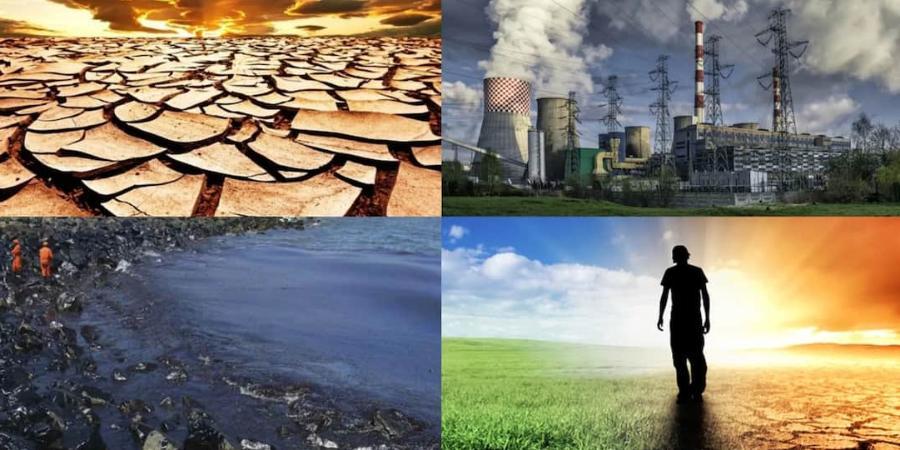 Задание 39.Тренировочный тест 2. You have received a letter from your English-speaking friend Dan who writes:... I have to do a school project about the three main environmental problems. I got confused as don't know which ones to pick up. All of them seem to be important for me. I'd really appreciate if you could help me. What is the main ecological problem in the place where you live? What are the biggest problems our environment is facing? Do you know where I can find useful information about it? By the way, I'm going camping next weekend.Write a letter to Dan. In your letter
• answer his questions;
• ask 3 questions about his going camping. Write 100-140 words. Remember the rules of the letter writing.From: Friend@mail.ukSubject: Environmental problems.